УДОМЕЛЬСКАЯ ГОРОДСКАЯ ДУМА РЕШЕНИЕ00.00.2023					    г. Удомля				      № Об утверждении перечня индикаторов риска нарушения обязательных требований, используемых для определения необходимости проведения внеплановых проверок при осуществлении муниципального земельного контроля, ключевых показателей и их целевых значений, индикативных показателей для муниципального земельного контроляВ соответствии Федеральным законом от 31.07.2020 № 248-ФЗ «О государственном контроле (надзоре) и муниципальном контроле в Российской Федерации», Положением о муниципальном земельном контроле, утвержденным решением Удомельской городской Думы от 21.10.2021 № 9, УДОМЕЛЬСКАЯ ГОРОДСКАЯ ДУМА РЕШИЛА:1. Утвердить перечень индикаторов риска нарушения обязательных требований, используемых для определения необходимости проведения внеплановых проверок при осуществлении муниципального земельного контроля (Приложение 1).2. Утвердить ключевые показатели и их целевые значения, индикативные показатели для муниципального земельного контроля (Приложение 2).3. Настоящее решение вступает в силу со дня его официального опубликования в печатном издании «Удомельская газета».Главы                                                                               ПредседательУдомельского городского округа           Удомельской городской Думы                                	                             Р.А. Рихтер                                                                   Н.Н. БреусПроект завизировали:Зам. Главы Администрации УГО							         Е.А. Смирнова	Руководитель КУИ и ЗО                                                                                                 М.А.КолесниковаРуководитель отдела ПО и МЗ                                                                                       Е.Г.СивцоваАлексеева Галина Леонидовна5-38-38Приложение 1к решению Удомельской городской Думы от _____________ № _______Перечень
индикаторов риска нарушения обязательных требований, используемых для определения необходимости проведения внеплановых проверок при осуществлении муниципального земельного контроля1. Несоответствие площади используемого земельного участка, определенной в результате проведения мероприятий по контролю без взаимодействия с правообладателем земельного участка, площади земельного участка, сведения о которой содержатся в Едином государственном реестре недвижимости.2. Отклонение местоположения характерной точки границы земельного участка, определенное в результате проведения мероприятий по контролю без взаимодействия с правообладателем земельного участка, относительно местоположения границы земельного участка, содержащегося в Едином государственном реестре недвижимости, на величину, превышающую значение точности определения координат характерных точек границ земельных участков, установленное приказом Росреестра от 23.10.2020 № П/0393 «Об утверждении требований к точности и методам определения координат характерных точек границ земельного участка, требований к точности и методам определения координат характерных точек контура здания, сооружения или объекта незавершенного строительства на земельном участке, а также требований к определению площади здания, сооружения, помещения, машино-места» (Зарегистрировано в Минюсте России 16.11.2020 №  60938).3. Несоответствие использования земельного участка, выявленное в результате проведения мероприятий по контролю без взаимодействия с правообладателем земельного участка, целевому назначению в соответствии с его принадлежностью к той или иной категории земель и (или) видам разрешенного использования земельного участка, сведения о котором содержатся в Едином государственном реестре недвижимости.4. Отсутствие объектов капитального строительства, ведения строительных работ, связанных с возведением объектов капитального строительства на земельном участке, предназначенном для жилищного или иного строительства, выявленное по результатам проведения мероприятий по контролю без взаимодействия с правообладателем земельного участка, в случае если обязанность по использованию такого земельного участка в течение установленного срока предусмотрена федеральным законом.5. Отсутствие в Едином государственном реестре недвижимости сведений о правах на используемый гражданином, юридическим лицом, индивидуальным предпринимателем земельный участок.6. Наличие на земельном участке специализированной техники, используемой для снятия и (или) перемещения плодородного слоя почвы.7. Признаки негативных процессов на земельном участке, влияющих на состояние земель сельскохозяйственного назначения и уровень плодородия почвы (водная и ветровая эрозия, сели, подтопление, заболачивание, засоление, иссушение, уплотнение, загрязнение химическими веществами, в том числе радиоактивными, иными веществами и микроорганизмами, загрязнение отходами производства и потребления).8. Зарастание сорной растительностью и (или) древесно-кустарниковой растительностью, не относящейся к многолетним плодово-ягодным насаждениям, за исключением мелиоративных защитных лесных насаждений, земельного участка, свидетельствующее о его неиспользовании для ведения сельскохозяйственного производства или осуществления иной связанной с сельскохозяйственным производством деятельности.9. Наличие на земельном участке признаков, свидетельствующих о повреждении или уничтожении мелиоративной системы или отдельно расположенного гидротехнического сооружения (утечка воды из канала или отсутствие подачи воды в канале (его части), который входит в мелиоративную систему или является отдельно расположенным гидротехническим сооружением; заболачивание земельного участка, на котором расположены мелиоративная система или отдельно расположенное гидротехническое сооружение), а также мелиоративных защитных лесных насаждений (спиливание, складирование или сжигание древесно-кустарниковой растительности, составляющей защитные лесополосы).Приложение 2к решению Удомельской городской Думы от _____________ № _______Ключевые показатели муниципального земельного контроля и их целевые значенияКлючевые показателиИндикативные показатели 1. Расчет процентного исполнения по проведению плановых 
и внеплановых проверок соблюдения требований земельного законодательства (ПР) осуществляется по следующей формуле:, где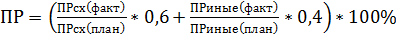 ПР – процентное исполнение показателя по проведению плановых 
и внеплановых проверок.ПРсх(факт) – количество земельных участков сельскохозяйственного назначения, в отношении которых проведены плановые и внеплановые проверки.ПРсх(план) – количество земельных участков сельскохозяйственного назначения, подлежащих плановым и внеплановым проверкам.ПРиные(факт) – количество земельных участков иных категорий, 
в отношении которых проведены плановые и внеплановые проверки.ПРиные(план) – количество земельных участков иных категорий, 
подлежащих плановым и внеплановым проверкам.0,6 и 0,4 – веса, присвоенные значениям, исходя из значимости 
осуществления мероприятий в отношении тех или иных категорий земель.2. Расчет процентного исполнения показателя по осуществлению 
контрольных мероприятий, без взаимодействия с контролируемыми лицами 
(Осм) осуществляется по следующей формуле:, где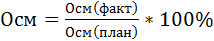 Осм – процентное исполнение показателя по осуществлению 
контрольных мероприятий без взаимодействия с контролируемыми лицами.Осм(факт) – количество земельных участков, в отношении которых 
проведены контрольные мероприятия без взаимодействия с контролируемыми 
лицами.Осм(план) – количество земельных участков, подлежащих проведению 
контрольных мероприятий без взаимодействия с контролируемыми 
лицами.3. Расчет процентного исполнения показателя контрольных мероприятий, при взаимодействии с контролируемыми лицами, по которым назначены административные наказания (Ш) осуществляется по следующей формуле:, где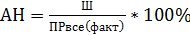 АН - процентное исполнение показателя контрольных мероприятий, 
при взаимодействии с контролируемыми лицами, по которым назначены 
административные наказания.Ш – количество проведенных плановых и внеплановых проверок, 
по которым назначены административные наказания.ПРвсе(факт) - количество проведенных плановых и внеплановых проверок 
в отношении земель всех категорий.                                                                                                                         ПРОЕКТ                       Ключевые показателиЦелевые значенияПроцент исполнения по проведению плановых и внеплановых проверок соблюдения требований земельного законодательства100%Процентное исполнение показателя по осуществлению контрольных мероприятий без взаимодействия с контролируемыми лицами100%Процент контрольных мероприятий, при взаимодействии 
с контролируемыми лицами, по которым назначены 
административные наказания 80 %